ҠАРАР                                                                       РЕШЕНИЕ09 июнь  2023 й.                                               09 июня  2023 г.№ 375Ирсай ауылы                                                                              д. ИрсаевоОб утверждении   схемы многомандатного избирательного округа по выборам депутатов Совета сельского поселения Ирсаевский сельсовет муниципального района Мишкинский район Республики Башкортостан двадцать девятого созываВ соответствии с частью 7.1.  статьи  18 Федерального закона от 12.06.2002 №67-ФЗ "Об основных гарантиях избирательных прав и права на участие в референдуме граждан Российской Федерации",  с частью 8   статьи 15  Кодекса Республики Башкортостан о выборах,  статьи  7, части 4 статьи 18  Устава сельского поселения  Ирсаевсикий  сельсовет  муниципального района Мишкинский район Республики  Башкортостан, рассмотрев решение территориальной избирательной комиссии муниципального района  Мишкинский район Республики Башкортостан,   Совет сельского поселения  Ирсаевский сельсовет  муниципального района  Мишкинский район  Республики Башкортостан  р е ш и л:1.Утвердить схему многомандатного избирательного округа по выборам депутатов Совета сельского поселения Ирсаевский сельсовет муниципального района   Мишкинский район Республики Башкортостан двадцать девятого созыва (приложение № 1) и ее графическое изображение (приложение № 2).2. Признать утратившим силу решение Совета сельского поселения Ирсаевский сельсовет муниципального района   Мишкинский район Республики Башкортостан от 30 марта 2015 г. № 303 " Об утверждении схемы избирательных округов по выборам депутатов Совета сельского поселения Ирсаевский сельсовет муниципального района Мишкинский район Республики Башкортостан двадцать седьмого созыва"3. В течении 3-х дней  после принятия решения  обнародовать утвержденную  схему  многомандатного   избирательного округа и ее графическое изображение путем размещения на информационных стендах, расположенных по адресам: -д. Ирсаево ул. Школьная, д.2;-д. Верхнесорокино, ул.9 Января, д.9;-д. Елышево, ул.Трактовая, д.24;-д. Нижнесорокино, ул.Интернациональная, д.2а;	4.Направить настоящее решение в территориальную избирательную комиссию муниципального района   Мишкинский район Республики Башкортостан.Глава сельского поселенияИрсаевский сельсовет     муниципального районаМишкинский районРеспублики Башкортостан                                                         С.В. Хазиев   БАШҠОРТОСТАН РЕСПУБЛИКАҺЫМИШКӘ  РАЙОНЫМУНИЦИПАЛЬ РАЙОНЫНЫҢИРСАЙ АУЫЛ СОВЕТЫАУЫЛ БИЛӘМӘҺЕСОВЕТЫ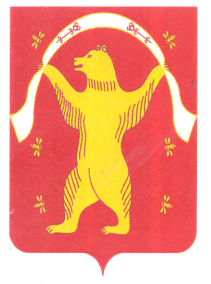 РЕСПУБЛИКА БАШКОРТОСТАНСОВЕТСЕЛЬСКОГО ПОСЕЛЕНИЯИРСАЕВСКИЙ СЕЛЬСОВЕТМУНИЦИПАЛЬНОГО РАЙОНАМИШКИНСКИЙ РАЙОН